Angliai tanulmányút 2023. szeptember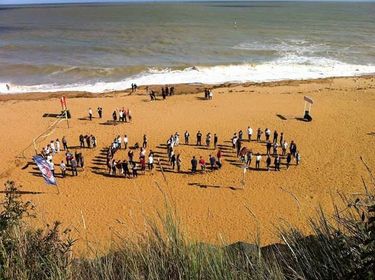 Indulás: 2023. szeptember 10-én vasárnap kora reggel az Ady Endre utcai parkolóból. Az indulás pontos időpontjáról később adunk tájékoztatást.Érkezés Broadstairsbe: Londonból bérelt busszal utazunk Broadstairsbe, itt vagy a családok várják a tanulókat, vagy a Kent School kisbusza viszi el a diákokat a családokhoz.Program a hétköznapokon: délelőtt iskola, majd ebédszünet, délutáni program (kulturális vagy sport), vacsora a családoknál, esti program a Kent School szervezésében (táncház, karaoke, mozi, kvíz stb.)Program szombaton:buszos kirándulás LondonbaHazaindulás: szeptember 17-én reggelHazaérkezés: szeptember 17-én az esti órákban az Ady Endre utcai parkolóbaAmit feltétlenül vinni kell:1.Iratok, dokumentumokÚtlevél, amelyről kérjük, készítsenek jó minőségű fénymásolatot, amelyet a gyerekek a külföldi tartózkodás alatt maguknál hordanak. Az eredeti csak az oda és visszaúton legyen náluk, egyébként Angliában ne hordják magukkal.Az út időtartamára biztosítást kell kötnünk, a biztosítás megkötéséről az utazási iroda gondoskodik (Utasbiztosítás 18 év alatt 3.200 Ft, 18 év fölött 6.400 Ft). Az útlemondási biztosítás 6.460 Ft.2. PénzügyekA részvételi díj: kb. 322.900 Ft/fő, tartalmazza:retúr reptéri transzfer (Eger – Budapest, Budapest – Eger)repülőjegy (Budapest – London retúr, egy darab kis kézipoggyásszal: 40x20x25 cm, illetékkel)kinntartózkodás a nyelviskolában (nyelvi órák, szállás, reggeli és vacsora a családoknál a nyelviskola ajánlata szerint)retúr reptéri transzfer (London – Broadstairs – London)További költségek: útlemondási biztosításutasbiztosításfeladott csomag: 10 kg: kb. 25 ezer Ft, 20 kg: kb. 45 ezer Ft (oda-vissza)esetleges további programokköltőpénz: 100-120 fontRészletekben történő befizetés is lehetséges.A fenti árak 36 főre érvényesek.3. Csomagolás, élelemUtazáshoz: 1 db kézipoggyász és 1 db feladott poggyászKézipoggyász tartalma: iratok, értéktárgyak, pénz, egynapi szilárd élelem, folyadékot és folyékony élelmiszert a biztonsági ellenőrzésen nem engednek át, de a gyerekeknél legyen üres palack!, esőkabát.4. Napirend, iskolaA tanítási napok ideje alatt a diákok csak vacsorára mennek haza, ezért olyan kézitáskát hozzanak, amelybe a napi holmijuk belefér. Az iskolai órákra írószer, füzet, esetleg mappa szükséges.5. A vendéglátó családoknak szoktunk kisebb ajándékot vinni, pl. édességet.6. BiztonságKérjük, hívják föl gyermekük figyelmét, hogy semmiféle iratot, pénzt, mobiltelefont, egyéb értéket ne hordjanak feltűnő helyen, és soha ne hagyják ezeket őrizetlenül még az iskolában sem! Az elveszett tárgyakért nem tudunk felelősséget vállalni. A tanulók ne közlekedjenek programon kívül este egyedül ismeretlen helyen, legalább ketten-hárman legyenek együtt! Az esti program után azonnal vissza kell menni a fogadócsaládokhoz!7. Házirend, viselkedésAz utazás teljes ideje alatt iskolánk házirendje érvényes mind magatartás, mind megjelenés szempontjából, hiszen ezek a napok tanítási napoknak számítanak. A Kent School is közölni fogja a házirendet, melynek betartása kötelező. Az alkoholvásárlásra, tiltott szerek használatára vonatkozó angliai törvények rendkívül szigorúak: súlyos vétség esetén a szülők értesítése után a diákot a szülőnek haza kell hoznia! Broadstairsben a szemetelésért szigorú bírságot róhatnak ki! Az esetleges károkozásért a szülő anyagi felelősséggel tartozik.A diákoknak egymásra is fokozottan tekintettel kell lenniük és be kell tartaniuk tanáraik kéréseit. Fontos, hogy a kinti iskolától kapott programot mindig hordják magukkal, és tartsák be az időpontokat. Bármilyen problémával először az őket kísérő tanárokhoz forduljanak, mi legjobb tudásunk szerint igyekszünk segíteni.8. Gyógyszerek, egyébKérjük, lássák el gyermeküket a megfelelő gyógyszerekkel! A rendszeresen szedetteken kívül érdemes fájdalomcsillapítót, náthára, köhögésre, torokfájásra, hasmenésre való gyógyszert, lázcsillapítót, esetleg lázmérőt vinni. Az esetleges gyógyszerérzékenységet írják föl egy papírra, és a gyerek hordja magával!9. Adapter általában van a fogadócsaládoknál, de ha van otthon, érdemes azt is elhozni.10. Szervező: Challenge Hungary – Vár a világ Utazási Iroda Kft.A felmerülő kérdésekkel kapcsolatban e-mailben is szívesen adunk tájékoztatást.Eger, 2023. január 12.                                                                                      Barnáné Fekete Mónika                                                         Fejesné Tőkés Henriette                                                                   e-mail: monafekete@gmail.com              e-mail: fejesnetokeshenriette@gmail.com